ASSESSMENT COMMITTEEMeeting MinutesSeptember 6, 2016 – 4:00 PMLHH 302Present: Laureen Cantwell, Katie Dreiling, Ann Gillies, Kurt Haas, Suzanne Lay, Gary Looft, , Alison Harris, Jeanine Howe, Kelly O’Connell, Jason Reddoch, Shawn Robinson, Bette Schans, David Weinberg, Judy Williams, Carmine Grieco, Jun Watabe, Kelly Craig, Tim PinnowDiscussion/Topics: Agenda for meetingIntroductions.Everyone introduced themselves and stated which department they represented.  We welcomed the new members, June Watabe, Kelly Craig and Tim Pinnow. Gary Looft will be retiring at the end of the semester so we will need a replacement member from WCCC.Approve minutes from May 3, 2016 meeting. Meeting Minutes were approved.  Jeanine Howe made a motion to approve the meeting minutes. Gary Looft seconded.  All in favor, motion passed.Election of OfficersSuzanne Lay and Shawn were voted in as chair and vice-chair respectively.Report to Faculty SenateThe Committee reviewed the annual report that will be sent to Faculty Senate for consideration.  The responsibilities of the Committee were also discussed.Essential Learning ReviewsThere are three assessment reviews that will be done this semester: Written Communication, Critical Thinking and Oral Communication.  A group will also be formed to discuss rubrics for Quantitative Literacy.  Each Committee member signed up for one area.  The list is attached.Follow-up on Committee SuggestionsThere was discussion about following up with program faculty regarding the suggestions/advice the small groups gave when we reviewed the assessment reports.  It was decided to wait for the three-year summary reports or the program review assessment report to determine if any or all programs followed our suggestions.Three-year Assessment Summary Report TemplateThere was much discussion about the format of the template.  It was decided to use the template that has been sent to programs this semester and then determine if changes to the template are necessary.Dr. Pemberton’s VisitDr. Cynthia Pemberton, Vice President of Academic Affairs, paid a visit to the meeting and introductions were made.  She briefly discussed her views on assessment and what is necessary for our campus.Next MeetingThe next Committee meeting will be October 4, 2016 at 4:00 in LLH 302.AdjournmentThe meeting was adjourned at 5:10 p.m.Submitted,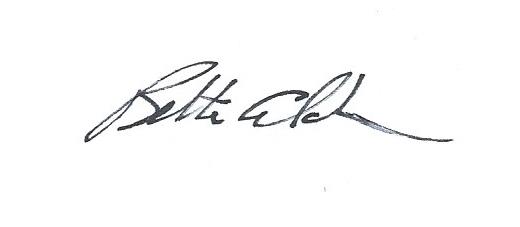 Bette SchansDirector of Assessment of Student LearningGroup Assignments for Essential LearningWritten CommunicationKatie DreilingAlison HarrisJason ReddochJudy WilliamsOral CommunicationAnn GillesJeanine HoweSuzanne LayTim PinnowCritical ThinkingLaureen CantwellCarmine GriecoKurt HaasGary LooftQuantitative LiteracyLaureen CantwellKelly Jean CraigKelly O’ConnellShawn RobinsonJun WatabeDavid Weinberg